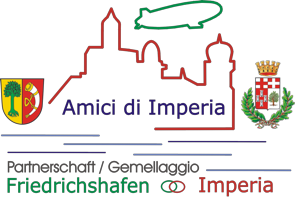 Anmeldung bitte zurück an:Monti Hölz        	Tel. 07541-53378			Fax 07541-	e-mail   montihoelz@t-online.de  ReiseanmeldungReiseziel:	Imperia und Genua			Reise Nr. VA 19013 	Datum: 	19.06.-23.06.2019		Leistungen:	lt. Programm□	Doppelzimmer					€      495  p.P.		□	Einzelzimmer						€      595  p.P.  □	Reiserücktrittsversicherung				€        19  p.P.	(20% Selbstbehalt)Die Plätze sind begrenzt. Teilnahme in der Reihenfolge des Eingangs der Anmeldung Ja, ich bin / wir sind dabei ! Bitte buchen Sie verbindlich.Reiseteilnehmer:   (1)	..............................................................................................................	geb. am ...............................(2)	..............................................................................................................	geb. am ...............................Straße...................................................................................................................................................................PLZ.........................Ort...........................................................................................................................................Telefon:...............................................................................................     email……….........................................................................................Datum:...........................................	 Unterschrift / Stempel……………....................................................